DLRG ·  Landesverband  Hamburg  e.V.  ·  Albert-Schweitzer-Ring 2  ·  22045 HamburgDLRG Landesverband Hamburg e.V. Albert-Schweitzer-Ring 222045 Hamburg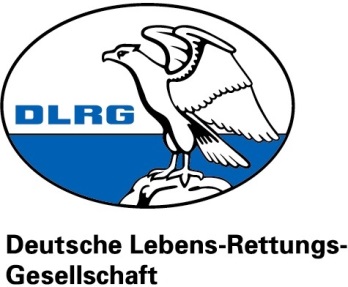 SEPA Lastschriftmandatfür den DLRG Landesverband Hamburg e.V. mit der Gläubigeridentifikationsnummer DE06ZZZ00000133333 vom Teilnehmer mit der Mandatsreferenz 	      /       /       /      (Bitte ausfüllen: LG-Nummer / Vorname / Nachname)Ich ermächtige den DLRG Landesverband Hamburg e.V., einmalig eine Zahlung von meinem Konto mittels Lastschrift einzuziehen. Zugleich weise ich mein Kreditinstitut an, die von dem Landesverband Hamburg e.V. auf mein Konto gezogenen Lastschriften einzulösen.Hinweis: Ich kann innerhalb von acht Wochen, beginnend mit dem Belastungsdatum, die Erstattung des belasteten Betrages verlangen. Es gelten dabei die mit meinem Kreditinstitut vereinbarten Bedingungen._____________________________________	  ________________________________________Ort, Datum 		  Unterschrift (ggf. Stempel) KontoinhaberLehrgangsnummerLehrgangstitelTeilnehmerAdresse TeilnehmerbeitragKontoinhaberAdresseBankinstitutBICIBAN